New Horizons Mental Health Services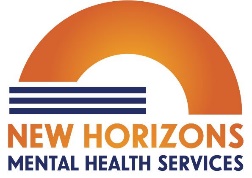 230 N. Columbus St. Suite 2Lancaster, OH 43130Contact InformationClient Name										Date of Birth			In case of an emergency or if we are unable to reach you, New Horizons Staff may contact the following: Client/Guardian declines to provide emergency contact or there is not one available-Staff Initials_______Relationship to Client						Name															Street															City_						 				State		 	Zip		Phone								Is there anyone else we may call?		 Yes		  No(For example: your employer, family member, neighbor, friend, pastor, etc.)Relationship to Client						Name															Street															City_						 				State		 	Zip		Phone								Is there someone who can call in on your behalf?		 Yes		  No(For example: spouse, partner, adult child, etc.)Relationship to Client						Name															Street															City_						 				State		 	Zip		Phone								New Horizons will not release any clinical information to these contacts. Discussing clinical information requires a signed release of information. Your clinical information is strictly confidential.